Automobile timelineWhat order would you place the pictures of different “cars” in, on a timeline?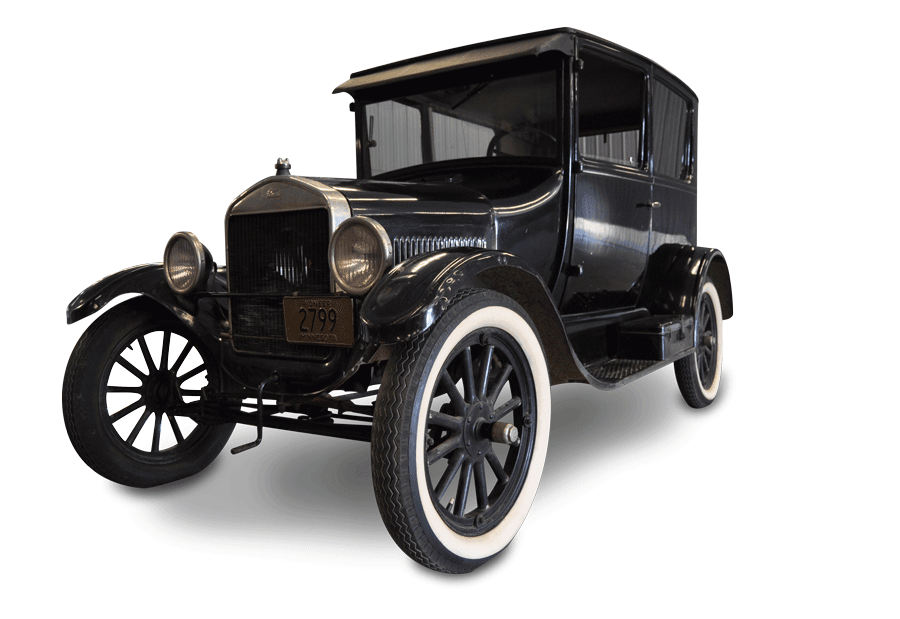 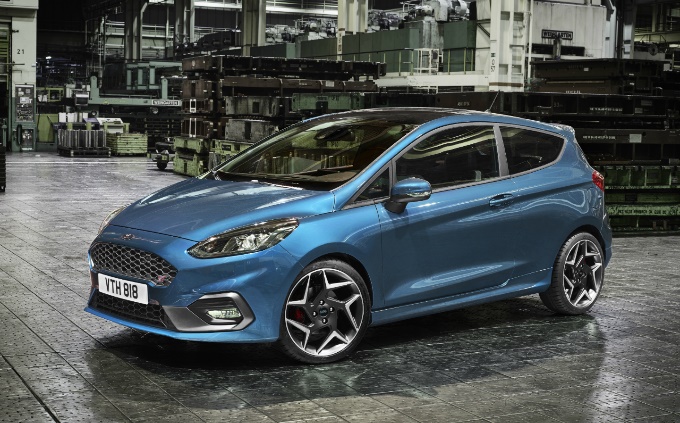 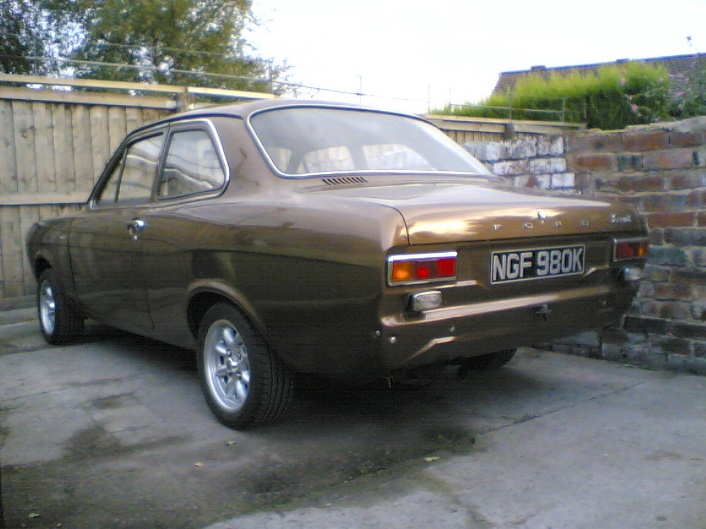 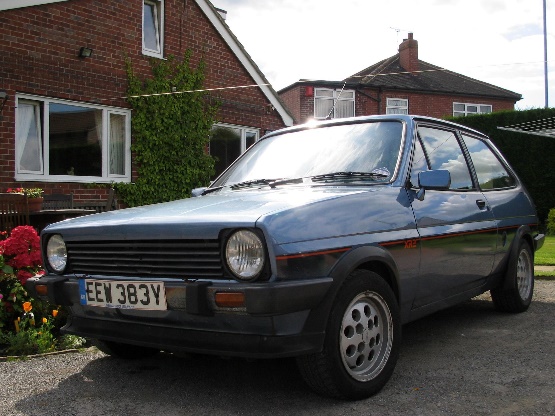 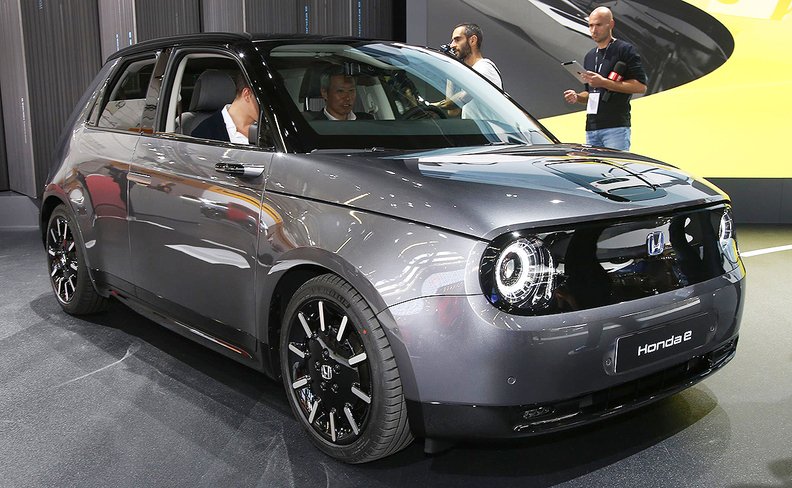 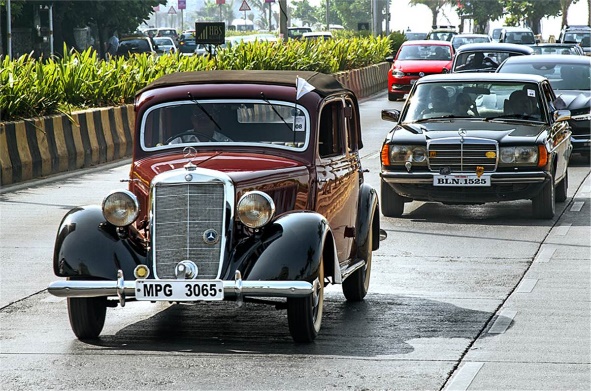 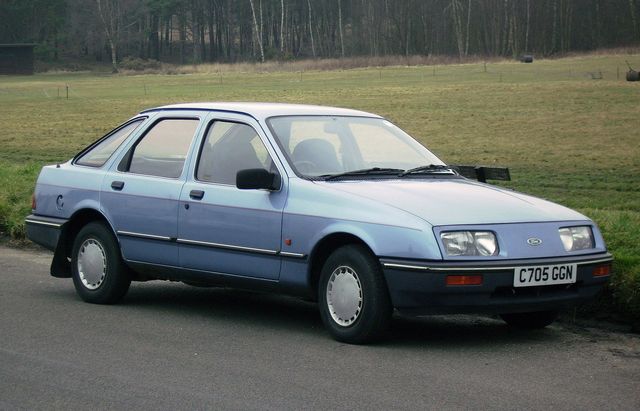 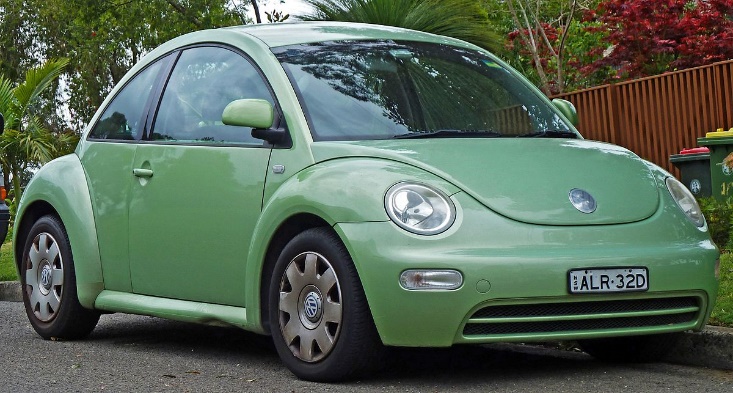 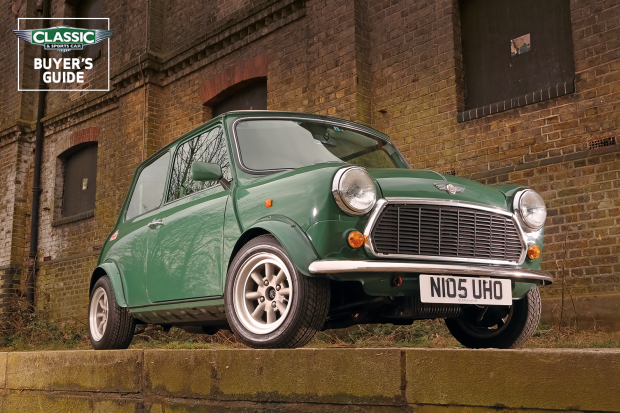 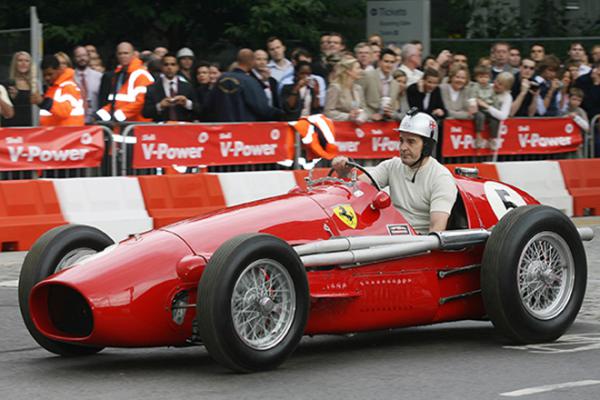 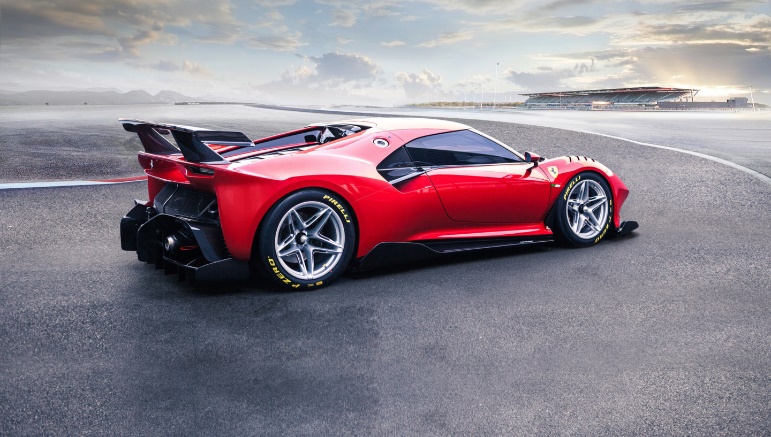 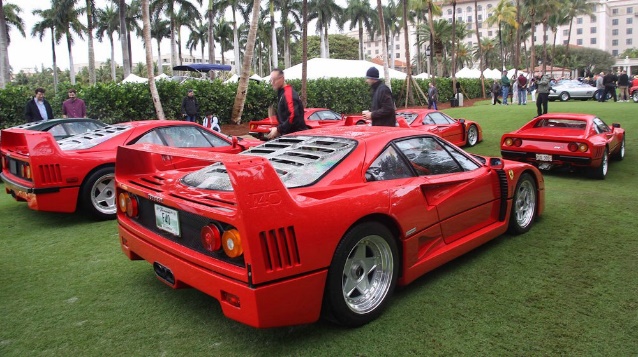 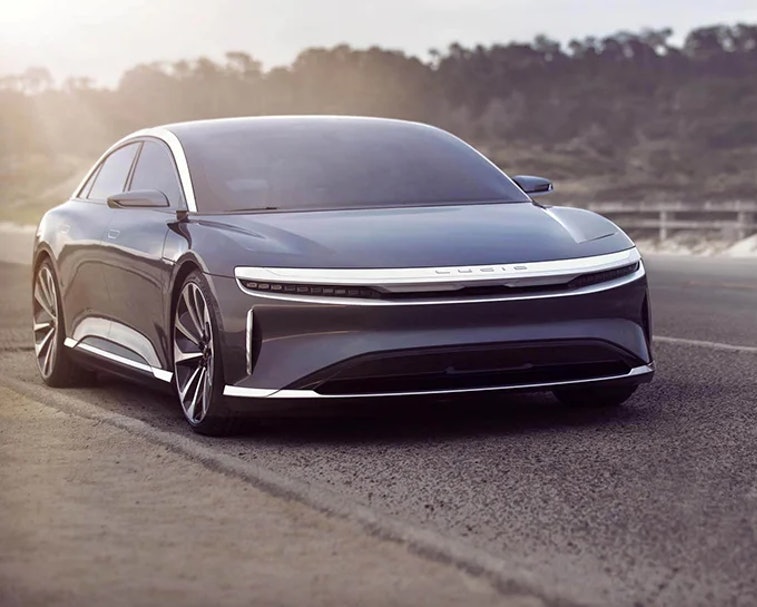 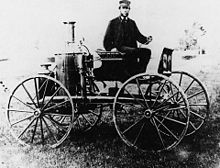 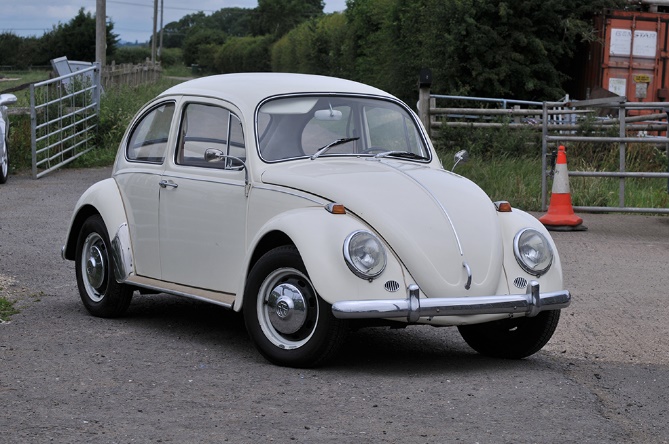 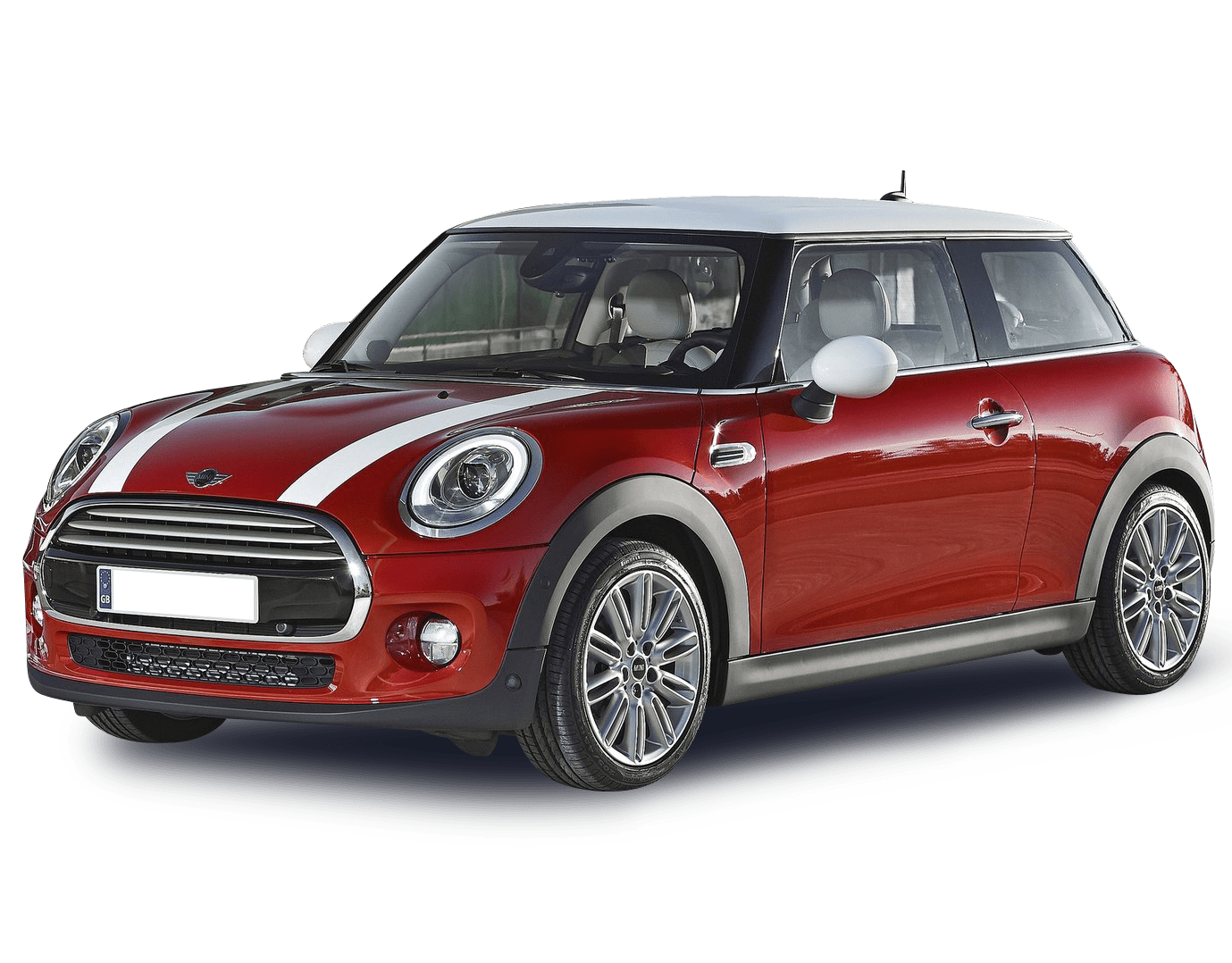 